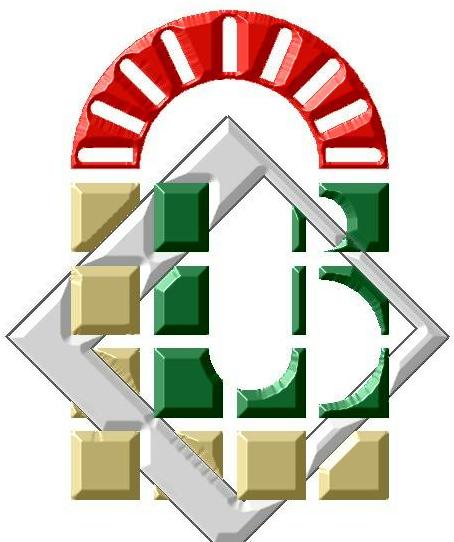 مناقشة التأهيل الجامعي                                  سيناقش ملف التأهيل الجامعي للدكتور(ة) :            الاسم : سميرة                                 اللقب : بشقة                                             قسم :العلوم الاجتماعية                         شعبة : علم الاجتماع                          تخصص : علم اجتماع  وذلك يوم: الأربعاء 30/06/2021 في الساعة: 09:00 صباحا بـــ : قاعة المناقشات بكلية العلوم الإنسانية والاجتماعية .أمام لجنة المناقشة المكونة من : الصفةالجامعةالرتبةالاسم واللقبالرقمرئيسابسكرةأستاذ طويل فتيحة01مناقشابسكرةأستاذ  محاضر (أ) ميدني شايب ذراع02مناقشاسكيكدةأستاذ  محاضر (أ)بورويس وردة  03مدعوامدعوامدعوابسكرةبسكرةباتنة1أستاذ   محاضر (أ)أستاذ  محاضر (أ)أستاذ محاضر(أ)بوبكر عصمانجهيدة شاوش اخوان  كلثوم بيبيمون040506